Wielkopolski Urząd Wojewódzki w Poznaniu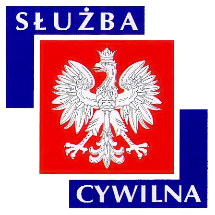 Ogłoszenie o naborze z dnia 11 czerwca 2018 r.WYMIAR ETATU: 1 STANOWISKA: 1Dyrektor Generalny poszukuje kandydatów\kandydatek na stanowisko:starszy specjalistado spraw: zezwoleń na pracę dla cudzoziemcóww Wydziale Spraw Obywatelskich i Cudzoziemców WUW w Poznaniu nr ref. 103/18ogłoszenie o naborze w celu zastępstwa nieobecnego członka korpusu służby cywilnejMIEJSCE WYKONYWANIA PRACY:Poznań
ul. Kościuszki 95 ADRES URZĘDU:Al. Niepodległości 16/18 
61-713 Poznań WARUNKI PRACY•   praca związana z obsługą klientów i poczty oraz wykonywaniem typowych prac administracyjno-biurowych z wykorzystaniem komputera oraz urządzeń biurowych 
•   bezpośredni kontakt z klientem zewnętrznym 
•   stres związany z obsługą klientów zewnętrznych 
•   stanowisko znajduje się na I piętrze budynku biurowego, 
•   stanowisko pracy wyposażone w meble biurowe dostosowane do wymagań określonych dla takich stanowisk pracy 
•   praca przy monitorze ekranowym powyżej 4 godz. na dobę z koniecznością przemieszczania się w pomieszczeniu po wymaganą dokumentację 
•   klatka schodowa ze stromymi schodami, z poręczami 
•   drzwi wejściowe do pokoi biurowych o szerokości 90 cm 
•   budynek nie jest wyposażony w windy osobowe 
•   budynek zabytkowy, nie posiada podjazdu dla osób niepełnosprawnych poruszających się na wózkach inwalidzkich 
•   pomieszczenia higieniczno-sanitarne nie są przystosowane dla osób niepełnosprawnych Pracownikom oferujemy: 
•   stabilne zatrudnienie na podstawie umowy o pracę 
•   dodatek stażowy 
•   dodatkowe wynagrodzenie roczne 
•   nagrody wypłacane z funduszu nagród uzależnione od osiąganych wyników pracy 
•   możliwość podnoszenia kwalifikacji i rozwoju zawodowego (szkolenia w oparciu o indywidualny program rozwoju zawodowego, możliwość dofinansowania do studiów podyplomowych i kursów językowych) 
•   dofinansowanie wypoczynku oraz różnych form aktywności kulturalno-oświatowej i sportowo-rekreacyjnej w ramach zakładowego funduszu świadczeń socjalnych 
•   możliwość skorzystania z atrakcyjnej oferty ubezpieczenia grupowego 
•   pracę w siedzibie Urzędu położonej w dogodnej lokalizacji w centrum miasta 
•   ruchomy system czasu pracyZAKRES ZADAŃprowadzenie postępowań administracyjnych poprzez ocenę zasadności złożonych wniosków w sprawach zezwoleń na pracę oraz podejmowanie czynności wyjaśniających; prowadzenie postępowań w zakresie uchylania wydanych zezwoleń na pracę cudzoziemców przygotowywanie pism sporządzanych w toku prowadzonych postępowań (w tym: wezwań, postanowień, zaświadczeń) oraz projektów decyzji w sprawach zezwoleń na pracęwprowadzanie i sprawdzanie danych w systemach i narzędziach informatycznych związanych z prowadzonymi postępowaniamiudzielanie osobom fizycznym, osobom prawnym, jednostkom organizacyjnym nieposiadającym osobowości prawnej informacji dotyczących zatrudniania cudzoziemców na terytorium Rzeczypospolitej Polskiejwspółpraca ze Strażą Graniczną, Państwową Inspekcją Pracy, Policją, Agencją Bezpieczeństwa Wewnętrznego, sądami, prokuraturami, archiwami państwowymi, polskimi placówkami konsularnymi, placówkami konsularnymi państw obcych, organami administracji rządowej i samorządowej, w tym m.in. sporządzanie wniosków o przeprowadzenie kontroli legalności zatrudnienia cudzoziemców, prowadzenie korespondencji z konsulatami dot. wydanych zezwoleń na pracę oraz przedłużeń zezwoleń na pracę cudzoziemców na terytorium RPsporządzanie sprawozdań zawierających dane statystyczne z zakresu legalizacji zatrudnienia cudzoziemców na terenie Wielkopolski w celu przekazania ich Głównemu Urzędowi Statystycznemuprowadzenie szkoleń i działań informacyjnych dla podmiotów zewnętrznych i pracowników Wydziału z zakresu legalizacji zatrudnienia cudzoziemcówWYMAGANIA NIEZBĘDNEwykształcenie: wyższe magisterskie znajomość języka angielskiego na poziomie komunikatywnym lub języka angielskiego i języka rosyjskiego lub języka ukraińskiegoznajomość kpa, ustawy o promocji zatrudnienia i instytucjach rynku pracy, ustawy o cudzoziemcach, ustawy o służbie cywilnej, ustawy o ochronie danych osobowychumiejętność stosowania prawa w praktycekomunikatywność, umiejętność argumentowaniaumiejętność analitycznego myśleniasamodzielnośćumiejętność pracy w zespoleposiadanie obywatelstwa polskiegokorzystanie z pełni praw publicznychnieskazanie prawomocnym wyrokiem za umyślne przestępstwo lub umyślne przestępstwo skarboweWYMAGANIA DODATKOWEznajomość przepisów prawa handlowego, podatkowego, prawa pracy i ubezpieczeń społecznychumiejętność działania w sytuacjach stresowychznajomość innego języka obcego na poziomie komunikatywnymDOKUMENTY I OŚWIADCZENIA NIEZBĘDNEŻyciorys/CV i list motywacyjnyKopie dokumentów potwierdzających spełnienie wymagania niezbędnego w zakresie wykształceniaKopia dokumentu potwierdzającego znajomość wymaganego języka obcego lub pisemne oświadczenie kandydata o znajomości języka obcego w wymaganym stopniuOświadczenie o zapoznaniu się z informacją o prywatności zamieszczoną na stronie UrzęduOświadczenie o posiadaniu obywatelstwa polskiego albo kopia dokumentu potwierdzającego posiadanie polskiego obywatelstwaOświadczenie o korzystaniu z pełni praw publicznychOświadczenie o nieskazaniu prawomocnym wyrokiem za umyślne przestępstwo lub umyślne przestępstwo skarboweDOKUMENTY I OŚWIADCZENIA DODATKOWEkopia dokumentu potwierdzającego niepełnosprawność - w przypadku kandydatek/kandydatów, zamierzających skorzystać z pierwszeństwa w zatrudnieniu w przypadku, gdy znajdą się w gronie najlepszych kandydatek/kandydatówTERMINY I MIEJSCE SKŁADANIA DOKUMENTÓWDokumenty należy złożyć do: 21 czerwca 2018 r.Decyduje data: stempla pocztowego / osobistego dostarczenia oferty do urzęduMiejsce składania dokumentów:
Wielkopolski Urząd Wojewódzki w Poznaniu 
Al. Niepodległości 16/18 
61-713 Poznań 
Punkt Informacyjny w holu Urzędu
(z podaniem w ofercie nr ref. 103/18) DANE OSOBOWE - KLAUZULA INFORMACYJNAInformacja o prywatności (zgodnie z Ogólnym Rozporządzeniem o Ochronie Danych Osobowych z dnia 27 kwietnia 2016 r.) zamieszczona została na stronie internetowej WUW pod adresem: www.poznan.uw.gov.pl/oferty-pracyINNE INFORMACJE:W miesiącu poprzedzającym datę upublicznienia ogłoszenia wskaźnik zatrudnienia osób niepełnosprawnych w urzędzie, w rozumieniu przepisów o rehabilitacji zawodowej i społecznej oraz zatrudnianiu osób niepełnosprawnych, nie wynosi co najmniej 6%.Osoba zatrudniona na ww. stanowisku, zgodnie z art. 78 ust. 4 Ustawy z dnia 21 listopada 2008 r. o służbie cywilnej, nie może łączyć zatrudnienia w służbie cywilnej z mandatem radnego. Do składania ofert zachęcamy również osoby niepełnosprawne. Wzór wymaganych oświadczeń zamieszczony jest pod adresem:http://www.poznan.uw.gov.pl/sites/default/files/zalaczniki/wzor_oswiadczen_-_nabory.pdf
Oświadczenia należy opatrzyć odręcznym podpisem wraz z datą. Kandydaci zakwalifikowani do kolejnych etapów naboru zostaną powiadomieni o ich terminie telefonicznie, drogą elektroniczną lub pocztową. Wyniki naboru opublikowane będą po zakończeniu naboru w BIP KPRM, BIP WUW oraz w siedzibie Urzędu. 
Oferty osób niezatrudnionych zostaną zniszczone po upływie 3 miesięcy od dnia zakończenia naboru. Proponowane wynagrodzenie zasadnicze brutto: 2600-2700 zł. Dodatkowe informacje, w tym o kolejnych etapach naboru, można uzyskać pod nr tel. 61 854 19 91, 61 854 11 87. Nasz urząd jest pracodawcą równych szans i wszystkie aplikacje są rozważane z równą uwagą bez względu na płeć, wiek, niepełnosprawność, rasę, narodowość, przekonania polityczne, przynależność związkową, pochodzenie etniczne, wyznanie, orientacje seksualną czy też jakąkolwiek inną cechę prawnie chronioną. 